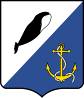 АДМИНИСТРАЦИЯПРОВИДЕНСКОГО ГОРОДСКОГО ОКРУГАПОСТАНОВЛЕНИЕРуководствуясь Федеральными законами от 25 декабря 2008 г. № 273-ФЗ «О противодействии коррупции в Российской Федерации», от 3 декабря 2012 г. № 230-ФЗ «О контроле за соответствием расходов лиц, замещающих государственные должности, и иных лиц доходам», Законом Чукотского автономного округа от 7августа 2007 г. № 74-ОЗ «Кодекс о муниципальной службе Чукотского автономного округа», в связи с изменениями в структуре и штатном замещении органов местного самоуправления Провиденского городского округа, в целях минимизации коррупционных рисков, Администрация Провиденского городского округаПОСТАНОВЛЯЕТ:Утвердить перечень коррупционно-опасных функций в деятельности органов местного самоуправления Провиденского городского округа, согласно Приложению № 1 к настоящему постановлению.Утвердить перечень должностей муниципальной службы органов местного самоуправления Провиденского городского округа, замещение которых связано с коррупционными рисками, согласно Приложению № 2 к настоящему постановлению.Установить, что лица, при поступлении на должность муниципальной службы и замещающие должности, включенные в обозначенный перечень должностей, обязаны представлять сведения о своих доходах, расходах, имуществе и обязательствах имущественного характера, а также сведения о доходах, расходах, имуществе и обязательствах имущественного характера своих супруги (супруга) и несовершеннолетних детей.Признать утратившими силу:- постановление Администрации Провиденского муниципального района от 23 марта 2015 г. № 74 «Об утверждении Перечня должностей муниципальной службы в органах местного самоуправления Провиденского муниципального района, при назначении на которые и при замещении которых муниципальные служащие обязаны представлять сведения о своих доходах (расходах), об имуществе и обязательствах имущественного характера, а также о доходах (расходах), об имуществе и обязательствах имущественного характера своих супруги (супруга) и несовершеннолетних детей»;- постановление Администрации Провиденского городского округа от 26 февраля 2016 г. № 54 «О внесении изменений в постановление администрации Провиденского муниципального района от 23 марта 2015 г. № 74».	Разместить настоящее постановление на официальном сайте Провиденского городского округа www.provadm.ru в информационно-телекоммуникационной сети Интернет.Настоящее постановление вступает в силу со дня подписания.Контроль за исполнением настоящего постановления возложить на организационно-правовое Управление Администрации Провиденского городского округа (Д.В.Рекун).Перечень должностей муниципальной службы органов местного самоуправления Провиденского городского округа, замещение которых связано с коррупционными рискамиВысшие должности муниципальной службы, учреждаемые для непосредственного обеспечения полномочий лиц, замещающих муниципальные должности:Ведущие должности муниципальной службы:Старшие должности муниципальной службы:Главные должности муниципальной службы:Перечень коррупционно-опасных функций в деятельности органов местного самоуправления Провиденского городского округа1. Размещение заказов на поставку товаров, выполнение работ и оказание услуг для муниципальных нужд;2. Осуществление муниципального надзора и контроля;3. Подготовка и принятие решений о распределении бюджетных ассигнований, субсидий, межбюджетных трансфертов, а также ограниченных ресурсов (квот, земельных участков и т.п.);4. Формирование, исполнение и контроль за исполнением местного бюджета;5. Управление и распоряжение объектами муниципальной собственности (здания, строения, сооружения), в том числе по вопросам аренды, безвозмездного пользования и приватизации этих объектов;6. Регистрация имущества и ведение баз данных имущества, организация продажи муниципального имущества;7. Управление и распоряжение земельными участками, находящимися в муниципальной собственности, и земельными участками, государственная собственность на которые не разграничена, в том числе по вопросам аренды и продажи этих участков;8. Подготовка и принятие решений о возврате или зачете излишне уплаченных или излишне взысканных сумм налогов и сборов, а также пеней и штрафов;9. Подготовка и принятие решений об отсрочке уплаты налогов и сборов;10. Подготовка и принятие решений по выдаче лицензий и разрешений на строительство, ввод объектов в эксплуатацию при осуществлении строительства, реконструкции, капитального ремонта объектов капитального строительства, расположенных на территории Провиденского городского округа;11. Подготовка и принятие решений по муниципальным программам, предусматривающим выделение бюджетных средств;12. Проведение расследований причин возникновения чрезвычайных ситуаций природного и техногенного характера, аварий, несчастных случаев на производстве, инфекционных и массовых неинфекционных заболеваний людей, животных и растений, причинения вреда окружающей среде, имуществу граждан и юридических лиц, муниципальному имуществу;13. Представление в судебных органах прав и законных интересов органов местного самоуправления Провиденского городского округа;14. Управление и распоряжение муниципальным жилищным фондом, в том числе по вопросам заключения договоров социального найма и найма специализированного жилого фонда;15. Предоставление государственных и муниципальных услуг гражданам и организациям;16. Хранение и распределение материально-технических ресурсов;17. Организация предоставления общедоступного и бесплатного начального общего, основного общего, среднего (полного) общего образования по образовательным программам;	18. Организация предоставления дополнительного образования и общедоступного бесплатного дошкольного образования на территории Провиденского городского округа, а также организация отдыха детей в каникулярное время.от07 апреля 2020 г.№78п.г.т. ПровиденияОб утверждении Перечня коррупционно-опасных функций в деятельности органов местного самоуправления Провиденского городского округа и Перечня должностей муниципальной службы органов местного самоуправления Провиденского городского округа, замещение которых связано с коррупционными рискамиГлава администрацииС.А. ШестопаловПриложение № 2УТВЕРЖДЁНпостановлением Администрации Провиденского городского округа от 07 апреля 2020 г. № 78№ п/пНаименование должностиКол-во, чел.Регистрационный номер (код)12341Заместитель главы администрации Провиденского городского округа по делам коренных малочисленных народов Чукотки 101-1-032Заместитель главы администрации Провиденского городского округа, начальник организационно-правового Управления 101-1-033Заместитель главы администрации Провиденского городского округа, начальник Управления промышленной политики, сельского хозяйства, продовольствия и торговли101-1-034Заместитель главы администрации Провиденского городского округа, начальник Управления финансов, экономики и имущественных отношений101-1-035Заместитель главы администрации Провиденского городского округа, начальник Управления социальной политики101-1-035№ п/пНаименование должностиКол-во,чел.Регистрационный номер (код)12342Уполномоченный главы администрации Провиденского городского округа502-3-063Заместитель начальника организационно-правового Управления Администрации Провиденского городского округа102-3-094Заместитель начальника Управления промышленной политики, сельского хозяйства, продовольствия и торговли Администрации Провиденского городского округа 102-3-095Заместитель начальника Управления промышленной политики, сельского хозяйства, продовольствия и торговли по вопросам муниципального хозяйства, строительства и архитектуры Администрации Провиденского городского округа102-3-096Заместитель начальника Управления финансов, экономики и имущественных отношений Администрации Провиденского городского округа, начальник бюджетного отдела102-3-097Заместитель начальника Управления социальной политики Администрации Провиденского городского округа, начальник Отдела образования и молодёжной политики102-3-098Начальник Отдела муниципальных закупок Администрации Провиденского городского округа102-3-119Начальник Отдела по бухгалтерскому учёту и отчётности Администрации Провиденского городского округа102-3-1110Начальник Отдела имущественных отношений Управления финансов, экономики и имущественных отношений Администрации Провиденского городского округа102-3-1311Начальник Отдела бюджетного учёта и отчётности – главный бухгалтер Управления финансов, экономики и имущественных отношений Администрации Провиденского городского округа102-3-1312Начальник Отдела экономики Управления финансов, экономики и имущественных отношений Администрации Провиденского городского округа102-3-1313Начальник Отдела культуры, спорта и туризма Управления социальной политики Администрации Провиденского городского округа102-3-1314Начальник Отдела ЗАГС Администрации Провиденского городского округа102-3-1115Начальник Отдела военно-мобилизационной работы, гражданской обороны и чрезвычайных ситуаций Администрации Провиденского городского округа102-3-1116Ответственный секретарь Комиссии по делам несовершеннолетних и защите их прав Управления социальной политики Администрации Провиденского городского округа102-3-1519№ п/пНаименование должностиКол-во,чел.Регистрационный номер (код)12341Консультант организационно-правового Управления Администрации Провиденского городского округа по вопросам оказания муниципальных услуг и обеспечения деятельности Административной комиссии102-4-162Консультант (секретарь приёмной) организационно-правового Управления Администрации Провиденского городского округа102-4-163Консультант Управления промышленной политики, сельского хозяйства, продовольствия и торговли Администрации Провиденского городского округа по вопросам учёта и распределения жилья 102-4-164Консультант Управления промышленной политики, сельского хозяйства, продовольствия и торговли Администрации Провиденского городского округа по вопросам регистрации объектов жилищного фонда102-4-165Консультант Управления промышленной политики, сельского хозяйства, продовольствия и торговли Администрации Провиденского городского округа по вопросам жилищно-коммунального хозяйства102-4-166Консультант Управления промышленной политики, сельского хозяйства, продовольствия и торговли Администрации Провиденского городского округа102-4-167Консультант по вопросам военно-мобилизационной работы Отдела военно-мобилизационной работы, гражданской обороны и чрезвычайных ситуаций Администрации Провиденского городского округа102-4-168Консультант Отдела по бухгалтерскому учёту и отчётности Администрации Провиденского городского округа202-4-169Консультант Отдела муниципальных закупок Администрации Провиденского городского округа102-4-1610Консультант Отдела образования и молодёжной политики Управления социальной политики Администрации Провиденского городского округа302-4-1611Консультант бюджетного отдела Управления финансов, экономики и имущественных отношений Администрации Провиденского городского округа202-4-1612Консультант Отдела имущественных отношений Управления финансов, экономики и имущественных отношений Администрации Провиденского городского округа202-4-1613Консультант Отдела экономики Управления финансов, экономики и имущественных отношений Администрации Провиденского городского округа102-4-1614Консультант Отдела бюджетного учёта и отчётности Управления финансов, экономики и имущественных отношений Администрации Провиденского городского округа102-4-1615Консультант организационно-правового Управления Администрации Провиденского городского округа по контрольно-ревизионной работе102-4-1620№ п/пНаименование должностиКол-во,чел.Регистрационный номер (код)12341Председатель контрольно-счётной палаты Провиденского городского округа105-2-011Приложение № 1УТВЕРЖДЁНпостановлением Администрации Провиденского городского округа от 07 апреля 2020 г. № 78Подготовлено:Красикова Е.А.Согласовано:Рекун Д.В.Разослано: дело, УФЭиИО, УСП, Счётная палата, ГО и ЧС, ЗАГС, УППСХПиТ, ОМЗ, О по б/у и отчётности, КМНЧ, сёла в эл. виде, ОПУРазослано: дело, УФЭиИО, УСП, Счётная палата, ГО и ЧС, ЗАГС, УППСХПиТ, ОМЗ, О по б/у и отчётности, КМНЧ, сёла в эл. виде, ОПУРазослано: дело, УФЭиИО, УСП, Счётная палата, ГО и ЧС, ЗАГС, УППСХПиТ, ОМЗ, О по б/у и отчётности, КМНЧ, сёла в эл. виде, ОПУ